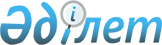 О внесении изменений в приказ Заместителя Премьер-Министра - Министра труда и социальной защиты населения Республики Казахстан от 22 июня 2023 года № 231 "Об утверждении Правил организации и финансирования профессионального обучения"Приказ и.о. Министра труда и социальной защиты населения Республики Казахстан от 3 мая 2024 года № 135. Зарегистрирован в Министерстве юстиции Республики Казахстан 6 мая 2024 года № 34343
      ПРИКАЗЫВАЮ:
      1. Внести в приказ Заместителя Премьер-Министра - Министра труда и социальной защиты населения Республики Казахстан от 22 июня 2023 года № 231 "Об утверждении Правил организации и финансирования профессионального обучения" (зарегистрирован в Реестре государственной регистрации нормативных правовых актов под № 32901) следующие изменения:
      в Правилах организации и финансирования профессионального обучения:
      пункт 7 изложить в следующей редакции:
      "7. Работодатель для организации Обучения, посредством "личного кабинета" на Электронной бирже труда подает заявку на предстоящий финансовый год по форме согласно приложению 1 к настоящим Правилам, в карьерный центр в срок до 1 ноября текущего финансового года.";
      пункт 15 изложить в следующей редакции:
      "15. В течение 3 (трех) рабочих дней со дня выбора безработным организации образования, карьерный центр выдает безработному с его согласия направление на обучение в организацию образования по форме согласно приложению 3 к настоящим Правилам.
      Центр трудовой мобильности заключает с безработным, организацией образования и работодателем социальный контракт по профессиональному обучению (далее – Социальный контракт) по форме согласно приложению 4 к настоящим Правилам.";
      в пункт 27 вносятся изменения на казахском языке, текст на русском языке не меняется;
      в пункте 31:
      часть вторую изложить в следующей редакции:
      "Имущественный комплекс мобильного учебного центра содержит:
      1) передвижное транспортное средство для доставки технологического оборудования и проведения обучения;
      2) обучающее технологическое оборудование.";
      часть первую пункта 34 изложить в следующей редакции:
      "34. В течение одного месяца после определения перечня профессий и навыков, центр трудовой мобильности заключает договор с организацией образования, в рамках которого осуществляется направление безработных на профессиональное обучение.";
      пункт 47 изложить в следующей редакции:
      "47. Центр трудовой мобильности ежемесячно к 10 (десятому) числу месяца, следующего за отчетным, на основании отчетов, представленных организации образования, перечисляет стипендию и материальную помощь на текущие (карточные) счета безработных.";
      пункт 48 изложить в следующей редакции:
      "48. Центр трудовой мобильности ежемесячно к 15 (пятнадцатому) числу месяца, следующего за отчетным, на основании акта выполненных работ, предоставленной организацией образования перечисляет оплату за обучение безработных на расчетный счет организации образования.";
      пункт 50 изложить в следующей редакции:
      "50. Работодатель для организации Обучения, посредством "личного кабинета" на Электронной бирже труда подает заявку на предстоящий финансовый год по форме согласно приложению 7 к настоящим Правилам, в карьерный центр в срок до 1 ноября текущего финансового года.";
      пункт 56 изложить в следующей редакции:
      "56. Карьерный центр в течение 3 (трех) рабочих дней извещает безработного о принятом решении работодателя и выдает ему с его согласия направление на обучение по форме согласно приложению 9 к настоящим Правилам.
      Центр трудовой мобильности заключает с безработным и работодателем социальный контракт по профессиональному обучению (далее – Социальный контракт) по форме согласно приложению 10 к настоящим Правилам.";
      в пункт 65 вносятся изменения на казахском языке, текст на русском языке не меняется;
      пункт 72 изложить в следующей редакции:
      "72. Заработная плата безработным в период обучения выплачивается центром трудовой мобильности в соответствии с Трудовым кодексом.";
      пункт 75 изложить в следующей редакции:
      "75. Центр трудовой мобильности ежемесячно к 10 (десятому) числу месяца, следующего за отчетным, на основании отчетов, представленных работодателем, перечисляет заработную плату на текущие (карточные) счета безработных.";
      пункт 76 изложить в следующей редакции:
      "76. Выплата социального пособия по временной нетрудоспособности безработным в период обучения производятся центром трудовой мобильности в соответствии с Трудовым кодексом.";
      пункт 77 изложить в следующей редакции:
      "77. Центр трудовой мобильности ежемесячно к 15 (пятнадцатому) числу месяца, следующего за отчетным, на основании акта выполненных работ, предоставленной работодателем перечисляет оплату за Обучение на расчетный счет работодателя.";
      пункт 84 изложить в следующей редакции:
      "84. Обучающийся, не прошедший итоговое тестирование, допускается к повторной сдаче итогового тестирования не более 5 (пяти) раз.";
      приложение 1 изложить в новой редакции согласно приложению 1 к настоящему приказу;
      приложение 4 изложить в новой редакции согласно приложению 2 к настоящему приказу;
      приложение 5 изложить в новой редакции согласно приложению 3 к настоящему приказу;
      приложение 7 изложить в новой редакции согласно приложению 4 к настоящему приказу;
      приложение 10 изложить в новой редакции согласно приложению 5 к настоящему приказу;
      приложение 11 изложить в новой редакции согласно приложению 6 к настоящему приказу;
      приложение 14 изложить в новой редакции согласно приложению 7 к настоящему приказу;
      в приложении 14:
      в приложении к форме, предназначенной для сбора административных данных "Сведения о ходе реализации профессионального обучения безработных на Электронной бирже труда по перечню востребованных профессий":
      пункт 2 изложить в следующей редакции:
      "2. Форма заполняется карьерным центром и предоставляется в уполномоченный государственный орган в сфере занятости населения.";
      пункт 7 изложить в следующей редакции:
      "7. В графе 2 Формы указывается наименование области/города и код по Классификатору административно-территориальных объектов.".
      2. Департаменту занятости населения Министерства труда и социальной защиты населения Республики Казахстан в установленном законодательством порядке обеспечить:
      1) государственную регистрацию настоящего приказа в Министерстве юстиции Республики Казахстан;
      2) размещение настоящего приказа на интернет-ресурсе Министерства труда и социальной защиты населения Республики Казахстан после его официального опубликования;
      3) в течение десяти рабочих дней после государственной регистрации настоящего приказа в Министерстве юстиции Республики Казахстан представление в Департамент юридической службы Министерства труда и социальной защиты населения Республики Казахстан сведений об исполнении мероприятий, предусмотренных подпунктами 1) и 2) настоящего пункта.
      3. Контроль за исполнением настоящего приказа возложить на курирующего вице-министра труда и социальной защиты населения Республики Казахстан.
      4. Настоящий приказ вводится в действие по истечении десяти календарных дней после дня его первого официального опубликования.
      "СОГЛАСОВАН"Министерство наукии высшего образованияРеспублики Казахстан
      "СОГЛАСОВАН"Министерство финансовРеспублики Казахстан
      "СОГЛАСОВАН"Бюро национальной статистикиАгентства по стратегическомупланированию и реформамРеспублики Казахстан Форма, предназначенная для сбора административных данных
      Представляется: в карьерные центрыФорма административных данных размещена на интернет – ресурсе: www.enbek.kzНаименование формы административных данных: Заявка на предстоящийфинансовый год на профессиональное обучение безработных в организациях образованияИндекс формы административных данных: ПО-1-1Периодичность: единовременнаяОтчетный период: по состоянию на ________ 20__ годаКруг лиц, представляющих информацию: работодателиСрок представления формы административных данных:до 1 ноября текущего финансового года. Таблица. Заявка на предстоящий финансовый год на профессиональное обучение безработных в организациях образования
      Наименование ____________________________________________Адрес ___________________________________________________Телефон _________________________________________________Адрес электронной почты __________________________________Исполнитель:___________________________________________ _____________(Фамилия, имя, отчество (при его наличии)) (подпись)Руководитель или лицо, уполномоченное на подписание:__________________________________________ ______________(Фамилия, имя, отчество (при его наличии)) (подпись)Дата: "____" ___________ 20__ годаМесто печати (при наличии) Пояснение по заполнению формы, предназначенной для сбора административных данных "Заявка на предстоящий финансовый год на профессиональное обучение безработных в организациях образования" Глава 1. Общие положения
      1. Настоящее пояснение определяет единые требования по заполнению формы "Заявка на предстоящий финансовый год на профессиональное обучение безработных в организациях образования" (далее - Форма).
      2. Форма заполняется работодателями и предоставляется в карьерные центры.
      3. Форма подписывается первым руководителем, либо лицом, исполняющим его обязанности, с указанием его фамилии и инициалов.
      4. Форма предоставляется до 1 ноября текущего финансового года.
      5. Форма заполняется на казахском и русском языках. Глава 2. Пояснение по заполнению Формы
      6. В графе 1 Формы указывается порядковый номер.
      7. В графе 2 Формы указывается наименование работодателя, предоставляющего заявку на организацию профессионального обучения.
      8. В графе 3 Формы указывается бизнес-идентификационный номер или индивидуальный идентификационный номер работодателя, предоставляющего заявку на организацию профессионального обучения.
      9. В графе 4 Формы указывается наименование квалификации или навыка, по которой необходимо организовать профессиональное обучение безработных в организациях образования.
      10. В графе 5 Формы указывается количество безработных, направляемых на профессиональное обучение в организацию образования.
      11. В графе 6 Формы указывается продолжительность профессионального обучения безработных в организациях образования. Социальный контракт № _______ по профессиональному обучению в организации образования
      Центр трудовой мобильности _____________________________________________области (столицы, города республиканского значения), именуемый в дальнейшем"Центр трудовой мобильности", в лице ____________________________________(фамилия, имя, отчество (при его наличии) директора)действующего на основании _____________________________________________,(положение, устав и т.д.)работодатель __________________________________________________________,(полное наименование работодателя)именуемый в дальнейшем "Работодатель" в лице _________________________________________________________________________________________________,(должность, фамилия, имя, отчество (при его наличии) уполномоченного представителя)действующего на основании _____________________________________________,(положение, устав и т.д.)безработный ___________________________________________________________(фамилия, имя, отчество (при его наличии))именуемый в дальнейшем "Обучаемый", и организация образования, проводящаяпрофессиональное обучение, _____________________________________________(полное наименование организации образования)именуемая в дальнейшем "Организация образования", в лице _______________________________________________________________________________________,(должность, фамилия, имя, отчество (при его наличии) уполномоченного представителя)действующего на основании _____________________________________________,(положение, устав и т.д.)далее совместно именуемые "Стороны", в соответствии с Социальным кодексомРеспублики Казахстан (далее – Кодекс), Правилами организации и финансированияпрофессионального обучения, утвержденными приказом Министра труда исоциальной защиты населения Республики Казахстан (зарегистрирован в Реестрегосударственной регистрации нормативных правовых актов под №___)(далее – Правила) и на основании решения районной (городской) комиссии_________________________________ района, города областного значения, городареспубликанского значения, столицы от __ _______ 20__ года № _____ заключилинастоящий социальный контракт по профессиональному обучению в организацииобразования (далее – Социальный контракт) и пришли к соглашениюо нижеследующем: Глава 1. Предмет Социального контракта
      1.1. Организация и финансирования профессионального обучения Обучаемого в Организации образования по запросу Работодателя, а также трудоустройство Обучаемого на заявленное рабочее место Работодателем.
      1.2. Общая сумма Социального контракта составляет ______________ тенге, (прописью)
      в том числе на оказание образовательных услуг _____________________ тенге, на (прописью)
      выплату стипендией и материальной помощи ___________________ тенге. (прописью) Глава 2. Обязательства Сторон
      2.1. Центр трудовой мобильности (карьерный центр) обязуется:
      1) направлять Обучаемого на профессиональное обучение в Организацию образования____________________________________________________ для получения(наименование организации образования)_________________________________________________________________(наименование квалификации (навыка))со сроком ________________________________________________________;(период обучения)
      2) на основании представленных Организацией образования ежемесячных отчетов своевременно и в полном объеме выплачивать Обучаемому стипендию и материальную помощь;
      3) на основании акта выполненных работ своевременно и в полном объеме оплачивать Организацию образования услуги по обучению;
      4) осуществлять мониторинг исполнения обязанностей Работодателя, Организацией образования и Обучаемого, определенных настоящим Социальным контрактом;
      5) оказывать содействие в трудоустройстве Обучаемому, при отказе Работодателя от приема на работу.
      6) ежемесячно вести мониторинг целевого использования бюджетных средств, выделенных на финансирование профессионального обучения и наличия обязательных пенсионных отчислений у Обучаемого;
      7) отражать в индивидуальной карте занятости Обучаемого сведения о прохождении профессионального обучения и на постоянную работу после завершения (досрочного завершения) обучения.
      2.2. Центр трудовой мобильности (карьерный центр) вправе:
      1) запрашивать и получать от сторон информацию, документы и материалы, необходимые для осуществления мониторинга исполнения обязательств сторонами;
      2) требовать от сторон своевременного и надлежащего исполнения Социального контракта;
      3) проводить выездные проверки выполнения условий Социального контракта. Результаты проверки оформляются актом выездной проверки выполнения условий Социального контракта.
      2.3. Обучаемый обязуется:
      1) проходить обучение;
      2) не пропускать занятия без уважительных причин;
      3) информировать стороны не позднее пяти рабочих дней о возникновении обстоятельств, препятствующих прохождению обучения;
      4) трудоустроиться на заявленное рабочее место работодателем, за исключением случаев, предусмотренных в пункте 5 статьи 99 Кодекса;
      5) предоставлять в Карьерный центр копию приказа о приеме на постоянную работу в течение пяти рабочих дней с момента принятия на работу при трудоустройстве на другое постоянное рабочее место после завершения обучения.
      2.4. Обучаемый вправе:
      1) выбирать организацию образования из Реестра учебных заведений и учебных центров;
      2) получать стипендию и материальную помощь, в случаях и порядке, определенных Правилами;
      3) требует от сторон своевременного и надлежащего исполнения Социального контракта.
      2.5. Работодатель обязуется:
      1) участвовать в квалификационном экзамене по оценке профессиональной подготовленности;
      2) после завершения обучения трудоустроить Обучаемого по полученной специальности (профессии) на постоянное рабочее место со сроком не менее 6 (шести) месяцев;
      3) извещать Карьерный центр о приеме на работу или об отказе в приеме на работу (с указанием причин при отказе в приеме на работу) Обучаемого;
      4) возмещать фактические расходы государства на обучение, включая суммы выплаченной материальной помощи и стипендии при отказе от приема на работу Обучаемого и нарушении установленного порядка организации профессионального обучения, за исключением случаев ликвидации работодателя - юридического лица либо прекращения деятельности работодателя - физического лица, сокращения численности или штата работников, снижения объема производств и выполняемых работ и услуг, повлекшего ухудшение экономического состояния работодателя. 
      2.6. Работодатель вправе:
      1) обеспечивать место прохождения производственной практики (при необходимости);
      2) закреплять наставника на время прохождения производственной практики (при необходимости);
      3) требовать от сторон своевременного и надлежащего исполнения Социального контракта;
      4) согласовать образовательные программы для обучения.
      2.7. Организация образования обязуется:
      1) принимать Обучаемого на профессиональное обучение в форме__________________________________________________________________по квалификации (навыку) (подготовка или переподготовка)__________________________________________________________________;(наименование квалификации (навыка))
      2) представлять в Карьерный центр информацию по обучающимся, завершившим обучение, отчисленным ежемесячно до 1 (первого) числа месяца, следующего за отчетным по форме согласно приложениям 5 и 6 к Правилам;
      3) провести итоговую аттестацию и квалификационный экзамен Обучаемого;
      4) выдать Обучаемому документ о присвоении квалификации (сертификат, свидетельство) установленного образца;
      5) осуществлять мониторинг исполнения обязанностей Обучаемого, определенных Социальным контрактом;
      6) возмещать фактические расходы государства на обучение при нарушении установленного порядка организации профессионального обучения, за исключением случаев ликвидации Организацией образования - юридического лица либо прекращения деятельности Организацией образования - физического лица, сокращения численности или штата работников, снижения объема производств и выполняемых работ и услуг, повлекшего ухудшение экономического состояния Организацией образования.
      2.8. Организация образования вправе:
      1) определять условия и место прохождения производственной практики;
      2) требовать от сторон своевременного и надлежащего исполнения Социального контракта;
      3) отчислять Обучаемого при пропуске занятий без уважительных причин в соответствии с внутренним распорядком организации образования или неудовлетворительных оценок по итогам текущего контроля успеваемости, промежуточной аттестации в соответствии с Типовыми правилами проведения текущего контроля успеваемости, промежуточной и итоговой аттестации обучающихся для организаций среднего, технического и профессионального, послесреднего образования, утвержденными приказом Министра образования и науки Республики Казахстан от 18 марта 2008 года№ 125 (зарегистрирован в Реестре государственной регистрации нормативных правовых актов под № 5191). Глава 3. Ответственность Сторон
      3.1. Не допускается передача Сторонами ни полностью, ни частично кому-либо своих обязательств по Социальному контракту.
      3.2. При досрочном прекращении Обучаемым обучения, нарушении Работодателем, Организацией образования установленного порядка организации профессионального обучения, Социальный контракт подлежит расторжению в течении 15 (пятнадцати) календарных дней со дня выявления нарушения.
      Социальный контракт расторгается по инициативе одной из сторон, при этом она обязана предупредить об этом других сторон не менее чем в месячный срок.
      3.3. Окончание срока действия Социального контракта не освобождает Стороны от ответственности за его нарушение, имевшее место до истечения этого срока. Глава 4. Форс-мажор
      4.1. Стороны не несут ответственность за неисполнение условий Социального контракта, если оно явилось результатом форс-мажорных обстоятельств.
      4.2. Для целей Социального контракта "форс-мажор" означает событие, неподвластное контролю Сторон, и имеющее непредвиденный характер. Такие события включают пожар, землетрясение, наводнения, стихийные явления и военные действия.
      4.3. При возникновении форс-мажорных обстоятельств Работодатель и Организация образования в течение 2 (двух) рабочих дней направляют Центру трудовой мобильности (карьерному центру) письменное уведомление о таких обстоятельствах и их причинах.
      Если от Центра трудовой мобильности (карьерного центра) не поступает иных письменных инструкций, Работодатель и Организация образования продолжают выполнять свои обязательства по Социальному контракту, насколько это целесообразно, и ведет поиск альтернативных способов выполнения Социального контракта, не зависящих от форс-мажорных обстоятельств.
      4.4. Если вышеуказанные обстоятельства продолжаются более 30 (тридцати) календарных дней, то каждая из сторон вправе отказаться от исполнения дальнейших обязательств по Социальному контракту, и в этом случае ни одна из сторон не вправе требовать у другой стороны возмещения возможных убытков. Глава 5. Порядок разрешения споров
      5.1. Стороны должны прилагать все усилия к тому, чтобы разрешать в процессе прямых переговоров все разногласия или споры, возникающие между ними по Социальному контракту или в связи с ним.
      5.2. Если после таких переговоров Стороны не могут разрешить спор по Социальному контракту, любая из сторон потребует решения данного вопроса в соответствии с законодательством Республики Казахстан. Глава 6. Прочие условия
      6.1. Настоящий Социальный контракт составлен в четырех экземплярах, имеющих одинаковую юридическую силу.
      6.2. Любое уведомление, которое одна сторона направляет другим сторонам, высылается посредством почтовой связи или Электронной биржи труда. Уведомление вступает в силу после доставки или в указанный день вступления в силу (если указано в уведомлении) в зависимости от того, какая из этих дат наступит позднее.
      6.3. Изменения и/или дополнения в Социальный контракт оформляются дополнительным соглашением в той же форме, что и заключение Социального контракта. Глава 7. Срок действия Социального контракта
      7.1. Срок действия настоящего Социального контракта с "___" _____ 20____ года до "___" ___________ 20_____ года.
      7.2. Настоящий Социальный контракт вступает в силу с момента его подписания Центром трудовой мобильности, Обучаемым, Работодателем и Организацией образования.
      Адреса и реквизиты сторон: Форма, предназначенная для сбора административных данных
      Представляется: в карьерные центрыФорма административных данных размещена на интернет – ресурсе: www.enbek.kzНаименование формы административных данных: Сведения о безработных,проходящих профессиональное обучение в организациях образованияИндекс формы административных данных: ПО-1-2Периодичность: ежемесячнаяОтчетный период: ________ месяц 20__ года.Круг лиц, представляющих информацию: Организации образованияСрок представления формы административных данных:к 1 числу месяца, следующего за отчетным периодом Таблица. Сведения о безработных, проходящих профессиональное обучение в организациях образования
      Продолжение таблицы
      Наименование ____________________________________________Адрес ___________________________________________________Телефон _________________________________________________Адрес электронной почты __________________________________Исполнитель:__________________________________________ ______________(Фамилия, имя, отчество (при его наличии)) (подпись)Руководитель или лицо, уполномоченное на подписание:__________________________________________ ______________(Фамилия, имя, отчество (при его наличии)) (подпись)Дата: "____" ___________ 20__ годаМесто печати (при наличии) Пояснение по заполнению формы, предназначенной для сбора административных данных "Сведения о безработных, проходящих профессиональное обучение в организациях образования" Глава 1. Общие положения
      1. Настоящее пояснение определяет единые требования по заполнению формы "Сведения о безработных, проходящих профессиональное обучение в организациях образования" (далее – субсидируемые рабочие места)" (далее - Форма).
      2. Форма заполняется Организациями образования и предоставляется в карьерный центр.
      3. Форма подписывается руководителем Организацией образования, либо лицом, исполняющим его обязанности, с указанием его фамилии и инициалов.
      4. Форма предоставляется к 1 числу месяца, следующего за отчетным периодом.
      5. Форма заполняется на казахском и русском языках. Глава 2. Пояснение по заполнению Формы
      6. В графе 1 Формы указывается порядковый номер.
      7. В графе 2 Формы указывается наименование организации образования, проводящего профессиональное обучение безработных.
      8. В графе 3 Формы указывается бизнес-идентификационный номер или индивидуальный идентификационный номер организации образования, проводящего профессиональное обучение безработных.
      9. В графе 4 Формы указывается фамилия, имя, отчество (при его наличии) безработного, проходящего профессиональное обучение.
      10. В графе 5 Формы указывается индивидуальный идентификационный номер безработного, проходящего профессиональное обучение.
      11. В графе 6 Формы указывается количество учебных дней в отчетном месяце.
      12. В графе 7 Формы указывается количество посещенных дней безработным учебы в отчетном месяце.
      13. В графе 8 Формы указывается количество всех пропущенных дней безработным учебы в отчетном месяце.
      14. 13. В графе 9 Формы указывается количество пропущенных дней безработным учебы по неуважительной причине в отчетном месяце.
      15. В графе 10 Формы указывается причины непосещения организации образования в отчетном месяце. Форма, предназначенная для сбора административных данных
      Представляется: в карьерные центрыФорма административных данных размещена на интернет – ресурсе: www.enbek.kzНаименование формы административных данных: Заявка на предстоящийфинансовый год на профессиональное обучение на рабочем месте у работодателяИндекс формы административных данных: ПО-2-1Периодичность: единовременнаяОтчетный период: по состоянию на ________ 20__ годаКруг лиц, представляющих информацию: работодателиСрок представления формы административных данных:до 1 ноября текущего финансового года. Таблица. Заявка на предстоящий финансовый год на профессиональное обучение на рабочем месте у работодателя
      Продолжение таблицы:
      Наименование ____________________________________________Адрес ___________________________________________________Телефон _________________________________________________Адрес электронной почты __________________________________Исполнитель:__________________________________________ ______________(Фамилия, имя, отчество (при его наличии)) (подпись)Руководитель или лицо, уполномоченное на подписание:__________________________________________ ______________(Фамилия, имя, отчество (при его наличии)) (подпись)Дата: "____" ___________ 20__ годаМесто печати (при наличии) Пояснение по заполнению формы, предназначенной для сбора административных данных "Заявка на предстоящий финансовый год на профессиональное обучение на рабочем месте у работодателя" Глава 1. Общие положения
      1. Настоящее пояснение определяет единые требования по заполнению формы "Заявка на предстоящий финансовый год на профессиональное обучение на рабочем месте у работодателя" (далее - Форма).
      2. Форма заполняется работодателями и предоставляется в карьерные центры.
      3. Форма подписывается первым руководителем, либо лицом, исполняющим его обязанности, с указанием его фамилии и инициалов.
      4. Форма предоставляется до 1 ноября текущего финансового года.
      5. Форма заполняется на казахском и русском языках. Глава 2. Пояснение по заполнению Формы
      6. В графе 1 Формы указывается порядковый номер.
      7. В графе 2 Формы указывается наименование работодателя, предоставляющего заявку на организацию профессионального обучения.
      8. В графе 3 Формы указывается бизнес-идентификационный номер или индивидуальный идентификационный номер работодателя, предоставляющего заявку на организацию профессионального обучения.
      9. В графе 4 Формы указывается наименование квалификации или навыка, по которой необходимо организовать профессиональное обучение безработных на рабочем месте у работодателя.
      10. В графе 5 Формы указывается количество безработных, направляемых на профессиональное обучение к работодателю.
      11. В графе 6 Формы указывается продолжительность профессионального обучения безработных на рабочем месте у работодателя.
      12. В графе 7 Формы указывается ежемесячная стоимость профессионального обучения безработных на рабочем месте у работодателя в тенге. Социальный контракт № _______ по профессиональному обучению на рабочем месте у работодателя
      Центр трудовой мобильности __________________________________________области (столицы, города республиканского значения),именуемый в дальнейшем "Центр трудовой мобильности",в лице ______________________________________________________________(фамилия, имя, отчество (при его наличии) директора)действующего на основании ___________________________________________,(положение, устав и т.д.)работодатель ________________________________________________________,(полное наименование работодателя)именуемый в дальнейшем "Работодатель" в лице _____________________________________________________________________________________________,(должность, фамилия, имя, отчество (при его наличии) уполномоченного представителя)действующего на основании ___________________________________________,(положение, устав и т.д.)безработный ________________________________________________________(фамилия, имя, отчество (при его наличии))именуемый в дальнейшем "Обучаемый" далее совместно именуемые "Стороны",в соответствии с Социальным кодексом Республики Казахстан (далее – Кодекс),Правилами организации и финансирования профессионального обучения,утвержденными приказом Министра труда и социальной защиты населенияРеспублики Казахстан (зарегистрирован в Реестре государственной регистрациинормативных правовых актов под №___) (далее – Правила) и на основании решениярайонной (городской) комиссии ____________________________ района,города областного значения, города республиканского значения, столицыот __ _______ 20__ года №_____ заключили настоящий социальный контрактпо профессиональному обучению на рабочем месте у работодателя(далее – Социальный контракт) и пришли к соглашению о нижеследующем: Глава 1. Предмет Социального контракта
      1.1. Организация и финансирования профессионального обучения Обучаемого на рабочем месте у Работодателя, а также трудоустройство Обучаемого на заявленное рабочее место Работодателем.
      1.2. Общая сумма Социального контракта составляет _______________ тенге, (прописью)
      в том числе на оказание образовательных услуг ____________________тенге, на (прописью)
      субсидирование заработной платы безработных в период обучения 
      _______________________ тенге. (прописью) Глава 2. Обязательства Сторон
      2.1. Центр трудовой мобильности (карьерный центр) обязуется:
      1) направлять Обучаемого на профессиональное обучение к Работодателю
      _______________________________________________________________для получения (полное наименование работодателя)
      _______________________________________________________________(наименование квалификации (навыка))
      со сроком _________________________________;(период обучения)
      2) на основании представленных Работодателем ежемесячных сведений своевременно и в полном объеме перечислять заработную плату Обучаемым в период обучения;
      3) на основании акта выполненных работ своевременно и в полном объеме оплачивать Работодателю услуги по обучению;
      4) оказывать содействие в трудоустройстве Обучаемому, при отказе Работодателя от приема на работу.
      5) ежемесячно вести мониторинг целевого использования бюджетных средств, выделенных на финансирование профессионального обучения и наличия обязательных пенсионных отчислений у Обучаемого;
      6) отражать в индивидуальной карте занятости Обучаемого сведения о прохождении профессионального обучения и на постоянную работу после завершения (до окончания срока обучения) обучения.
      2.2. Центр трудовой мобильности (карьерный центр) вправе:
      1) запрашивать и получать от сторон информацию, документы и материалы, необходимые для осуществления мониторинга исполнения обязательств сторонами;
      2) требовать от сторон своевременного и надлежащего исполнения Социального контракта;
      3) проводить выездные проверки выполнения условий Социального контракта. Результаты проверки оформляются актом выездной проверки выполнения условий Социального контракта.
      2.3. Обучаемый обязуется:
      1) проходить обучение;
      2) не пропускать занятия без уважительных причин;
      3) информировать стороны не позднее пяти рабочих дней о возникновении обстоятельств, препятствующих прохождению обучения;
      4) трудоустроиться на заявленное рабочее место работодателем, за исключением случаев, предусмотренных в пункте 5 статьи 99 Кодекса;
      5) предоставлять в Карьерный центр копию приказа о приеме на постоянную работу в течение пяти рабочих дней с момента принятия на работу при трудоустройстве на другое постоянное рабочее место после завершения обучения.
      2.4. Обучаемый вправе:
      1) получать заработную плату, в случаях и порядке, определенных Правилами;
      2) требует от сторон своевременного и надлежащего исполнения Социального контракта.
      2.5. Работодатель обязуется:
      1) принимать Обучаемого на профессиональное обучение в форме________________________________________________________по квалификации (навыку) (подготовка или переподготовка)________________________________________________________;(наименование квалификации (навыка))
      2) заключать трудовой договор с Обучаемым в период обучения в соответствии с Трудовым кодексом Республики Казахстан;
      3) разработать и утверждать индивидуальную программу обучения Обучаемого;
      4) закреплять квалифицированного наставника для обучения Обучаемого;
      5) провести квалификационный экзамен безработных по оценке профессиональной подготовленности;
      6) выдать Обучаемому документ о присвоении квалификации (сертификат) установленного образца;
      7) после завершения обучения трудоустроить Обучаемого по полученной профессии на постоянное рабочее место со сроком не менее 12 (двенадцати) месяцев;
      8) извещать Карьерный центр о приеме на работу или об отказе в приеме на работу (с указанием причин при отказе в приеме на работу) Обучаемого;
      9) представлять в Карьерный центр информацию по обучающимся, завершившим обучение, отчисленным ежемесячно до 1 (первого) числа месяца, следующего за отчетным по форме согласно приложениям 11 и 12 к Правилам;
      10) возмещать фактические расходы государства на обучение, включая суммы заработной платы, выплаченной Обучаемому, при отказе от приема на работу Обучаемого и нарушении установленного порядка организации профессионального обучения, за исключением случаев ликвидации работодателя - юридического лица либо прекращения деятельности работодателя - физического лица, сокращения численности или штата работников, снижения объема производств и выполняемых работ и услуг, повлекшего ухудшение экономического состояния работодателя.
      2.6. Работодатель вправе:
      1) требовать от сторон своевременного и надлежащего исполнения Социального контракта;
      2) расторгать трудовой договор с Обучаемым при пропуске Обучаемым занятий без уважительных причин и неисполнении своих должностных обязанностей согласно трудовому законодательству, а также по итогам текущего контроля успеваемости, промежуточной аттестации/сертификации;
      3) производить оплату дополнительных надбавок Обучаемому за счет собственных средств. Глава 3. Ответственность Сторон
      3.1. Не допускается передача Сторонами ни полностью, ни частично кому-либо своих обязательств по Социальному контракту.
      3.2. При досрочном прекращении Обучаемым обучения, нарушении Работодателем установленного порядка организации профессионального обучения, Социальный контракт подлежит расторжению в течении 15 (пятнадцати) календарных дней со дня выявления нарушения.
      Социальный контракт расторгается по инициативе одной из сторон, при этом она обязана предупредить об этом других сторон не менее чем в месячный срок.
      3.3. Окончание срока действия Социального контракта не освобождает Стороны от ответственности за его нарушение, имевшее место до истечения этого срока. Глава 4. Форс-мажор
      4.1. Стороны не несут ответственность за неисполнение условий Социального контракта, если оно явилось результатом форс-мажорных обстоятельств.
      4.2. Для целей Социального контракта "форс-мажор" означает событие, неподвластное контролю Сторон, и имеющее непредвиденный характер. Такие события включают пожар, землетрясение, наводнения, стихийные явления и военные действия.
      4.3. При возникновении форс-мажорных обстоятельств Работодатель в течение 2 (двух) рабочих дней направляет Центру трудовой мобильности (карьерному центру) письменное уведомление о таких обстоятельствах и их причинах.
      Если от Центра трудовой мобильности (карьерного центра) не поступает иных письменных инструкций, Работодатель продолжает выполнять свои обязательства по Социальному контракту, насколько это целесообразно, и ведет поиск альтернативных способов выполнения Социального контракта, не зависящих от форс-мажорных обстоятельств.
      4.4. Если вышеуказанные обстоятельства продолжаются более 30 (тридцати) календарных дней, то каждая из сторон вправе отказаться от исполнения дальнейших обязательств по Социальному контракту, и в этом случае ни одна из сторон не вправе требовать у другой стороны возмещения возможных убытков. Глава 5. Порядок разрешения споров
      5.1. Стороны должны прилагать все усилия к тому, чтобы разрешать в процессе прямых переговоров все разногласия или споры, возникающие между ними по Социальному контракту или в связи с ним.
      5.2. Если после таких переговоров Стороны не могут разрешить спор по Социальному контракту, любая из сторон потребует решения данного вопроса в соответствии с законодательством Республики Казахстан. Глава 6. Прочие условия
      6.1. Настоящий Социальный контракт составлен в трех экземплярах, имеющих одинаковую юридическую силу.
      6.2. Любое уведомление, которое одна сторона направляет другим сторонам, высылается посредством почтовой связи или Электронной биржи труда. Уведомление вступает в силу после доставки или в указанный день вступления в силу (если указано в уведомлении) в зависимости от того, какая из этих дат наступит позднее.
      6.3. Изменения и/или дополнения в Социальный контракт оформляются дополнительным соглашением в той же форме, что и заключение Социального контракта. Глава 7. Срок действия Социального контракта
      7.1. Срок действия настоящего Социального контракта с "___" _____ 20____ года до "___" ___________ 20_____ года.
      7.2. Настоящий Социальный контракт вступает в силу с момента его подписания Центром трудовой мобильности, Обучаемым, Работодателем и Учебной организацией.
      Адреса и реквизиты сторон: Форма, предназначенная для сбора административных данных
      Представляется: в карьерные центрыФорма административных данных размещена на интернет – ресурсе: www.enbek.kzНаименование формы административных данных:Сведения о безработных, проходящих обучение на рабочем месте у работодателяИндекс формы административных данных: ПО-2-2Периодичность: ежемесячнаяОтчетный период: ________ месяц 20__ года.Круг лиц, представляющих информацию: работодателиСрок представления формы административных данных:к 1 числу месяца, следующего за отчетным периодом Таблица. Сведения о безработных, проходящих обучение на рабочем месте у работодателя
      Продолжение таблицы
      Наименование ____________________________________________Адрес ___________________________________________________Телефон _________________________________________________Адрес электронной почты __________________________________Исполнитель:__________________________________________ ______________(Фамилия, имя, отчество (при его наличии)) (подпись)Руководитель или лицо, уполномоченное на подписание:__________________________________________ ______________(Фамилия, имя, отчество (при его наличии)) (подпись)Дата: "____" ___________ 20__ годаМесто печати (при наличии) Пояснение по заполнению формы, предназначенной для сбора административных данных "Сведения о безработных, проходящих обучение на рабочем месте у работодателя" Глава 1. Общие положения
      1. Настоящее пояснение определяет единые требования по заполнению формы "Сведения о безработных, проходящих обучение на рабочем месте у работодателя" (далее – субсидируемые рабочие места)" (далее - Форма).
      2. Форма заполняется работодателем и предоставляется в карьерный центр.
      3. Форма подписывается руководителем предприятия (организации), либо лицом, исполняющим его обязанности, с указанием его фамилии и инициалов.
      4. Форма предоставляется к 1 числу месяца, следующего за отчетным периодом.
      5. Форма заполняется на казахском и русском языках. Глава 2. Пояснение по заполнению Формы
      6. В графе 1 Формы указывается порядковый номер.
      7. В графе 2 Формы указывается наименование работодателя, проводящего профессиональное обучение безработных.
      8. В графе 3 Формы указывается бизнес-идентификационный номер или индивидуальный идентификационный номер работодателя, проводящего профессиональное обучение безработных.
      9. В графе 4 Формы указывается фамилия, имя, отчество (при его наличии) безработного, проходящего обучение.
      10. В графе 5 Формы указывается индивидуальный идентификационный номер безработного, проходящего обучение.
      11. В графе 6 Формы указывается количество учебных дней в отчетном месяце.
      12. В графе 7 Формы указывается количество посещенных дней безработным учебы в отчетном месяце.
      13. В графе 8 Формы указывается количество всех пропущенных дней безработным учебы в отчетном месяце.
      14. 13. В графе 9 Формы указывается количество пропущенных дней безработным учебы по неуважительной причине в отчетном месяце.
      15. В графе 10 Формы указывается причины непосещения безработным учебы в отчетном месяце.
      16. В графе 11 Формы указывается наименование банка обслуживающего безработного для перечисления заработной платы.
      17. В графе 12 Формы указывается номер 20-ти значного карточного или текущего счета безработного для перечисления заработной платы. Форма, предназначенная для сбора административных данных за ______________ 20___года (месяц)
      Представляется: в уполномоченный государственный орган в сфере занятости населенияФорма административных данных размещена на интернет – ресурсе: ww.enbek.gov.kzНаименование формы административных данных: Сведения о ходе реализациипрофессионального обучения безработных на Электронной бирже трудапо перечню востребованных профессийИндекс формы административных данных: ПО-3-1Периодичность: ежемесячнаяОтчетный период: ________ месяц 20__ года. Круг лиц, представляющих информацию: карьерные центрыСрок представления формы административных данных:к 1 числу месяца, следующего за отчетным периодом Таблица. Сведения о ходе реализации профессионального обучения безработных на Электронной бирже труда по перечню востребованных профессий
      Продолжение таблицы:
      Продолжение таблицы:
      Наименование ____________________________________________Адрес ___________________________________________________Телефон _________________________________________________Адрес электронной почты __________________________________Исполнитель:__________________________________________ ______________(Фамилия, имя, отчество (при его наличии)) (подпись)Руководитель или лицо, уполномоченное на подписание:__________________________________________ ______________(Фамилия, имя, отчество (при его наличии)) (подпись)Дата: "____" ___________ 20__ годаМесто печати (при наличии)
					© 2012. РГП на ПХВ «Институт законодательства и правовой информации Республики Казахстан» Министерства юстиции Республики Казахстан
				
      исполняющий обязанностиМинистра трудаи социальной защиты населенияРеспублики Казахстан

А. Сарбасов
Приложение 1 к приказу
от 3 мая 2024 года № 135Приложение 1
к Правилам организации
и финансирования
профессионального обученияФорма
№ п/п
Наименование работодателя
Бизнес-идентификационный номер или индивидуальный идентификационный номер работодателя
Наименование квалификации или навыка, по которой необходимо организовать обучение
Количество обучаемых, человек
Продолжительность обучения, месяцев
1
2
3
4
5
6Приложение к форме,
предназначенной для сбора
административных данных
"Заявка на предстоящий
финансовый год
на профессиональное обучение
безработных в организациях
образования"Приложение 2 к приказуПриложение 4
к Правилам организации
и финансирования
профессионального обученияФорма
_______________________________Дата
_________________________________Место заключения
Центр трудовой мобильности__________________________________________(полное наименование центра трудовой мобильности)__________________________________________(юридический адрес)_________________________________________(телефон, факс)_________________________________________(фамилия, имя, отчество (при его наличии) директора)________________________________________(подпись)М.П.
Обучаемый_____________________________________(фамилия, имя, отчество (при его наличии))_____________________________________(адрес)_____________________________________(телефон, факс)_____________________________________(подпись)
Работодатель________________________________________(фамилия, имя, отчество (при его наличии)уполномоченного представителя)________________________________________(должность)_______________________________________(юридический адрес)___________________________________(подпись)М.П. (при ее наличии)
Организация образования____________________________________(фамилия, имя, отчество (при его наличии)уполномоченного представителя)____________________________________(должность)____________________________________(юридический адрес)____________________________________(подпись)М.П. (при ее наличии)Приложение 3 к приказуПриложение 5
к Правилам организации
и финансирования
профессионального обученияФорма
№ п/п
Наименование организации образования
Бизнес-идентификационный номер или индивидуальный идентификационный номер организации образования
Фамилия, имя, отчество (при его наличии) безработного
Индивидуальный идентификационный номер безработного
1
2
3
4
5
Количество учебных дней в отчетном месяце
Количество посещенных дней за отчетный месяц
Количество пропущенных дней за отчетный месяц, всего
Количество пропущенных дней за отчетный месяц по неуважительной причине
Причины непосещения
6
7
8
9
10Приложение к форме,
предназначенной для сбора
административных данных
"Сведения о безработных,
проходящих профессиональное
обучение в организациях
образования"Приложение 4 к приказуПриложение 7
к Правилам организации
и финансирования
профессионального обученияФорма
№ п/п
Наименование работодателя
Бизнес-идентификационный номер или индивидуальный идентификационный номер работодателя
Наименование квалификации или навыка, по которой организуется обучение
1
2
3
4
Количество обучаемых, человек
Продолжительность обучения, месяцев
Стоимость обучения в месяц, тенге
5
6
7Приложение к форме,
предназначенной для сбора
административных данных
"Заявка на предстоящий
финансовый год
на профессиональное обучение
на рабочем месте у работодателя"Приложение 5 к приказуПриложение 10
к Правилам организации
и финансирования
профессионального обученияФорма
_________________________________Дата
_________________________________Место заключения
Центр трудовой мобильности
Работодатель
Центр трудовой мобильности_______________________________________области (столицы, города республиканскогозначения)юридический адрес: _________________________________________________.ИИК _____________________________БИК _____________________________БИН (ИИН) _______________________Код ________________________________________________________________(Фамилия, имя, отчество при его наличии)__________________________________(подпись)
__________________________________________________________________(наименование работодателя)юридический адрес: ________________________________________________ИИК ____________________________БИК ____________________________БИН (ИИН) ______________________Код ______________________________________________________________(Фамилия, имя, отчество при его наличии)_________________________________(подпись)
Обучаемый__________________________________(фамилия, имя, отчество (при его наличии))__________________________________(адрес)__________________________________(телефон, факс)__________________________________(подпись)Приложение 6 к приказуПриложение 11
к Правилам организации
и финансирования
профессионального обученияФорма
№ п/п
Наименование работодателя
Бизнес-идентификационный номер или индивидуальный идентификационный номер работодателя
Фамилия, имя, отчество (при его наличии) безработного
Индивидуальный идентификационный номер безработного
Количество учебных дней в отчетном месяце
1
2
3
4
5
6
Количество посещенных дней за отчетный месяц
Количество пропущенных дней за отчетный месяц, всего
Количество пропущенных дней за отчетный месяц по неуважительной причине
Причины непосещения
Наименование Банка обслуживающего безработного
Номер 20-ти значного карточного или текущего счета безработного
7
8
9
10
11
12Приложение к форме,
предназначенной для сбора
административных данных
"Сведения о безработных,
проходящих обучение
на рабочем месте у работодателя"Приложение 7 к приказуПриложение 14
к Правилам организации
и финансирования
профессионального обученияФорма
№
Наименование области/города, код по КАТО
Всего приступили к обучению (человек)
В том числе из графы 1
В том числе из графы 1
В том числе из графы 1
Всего получили сертификат (человек)
В том числе из графы 5
В том числе из графы 5
В том числе из графы 5
из гр. 5 Наименование профессиональной области
из гр. 5 Наименование профессиональной области
из гр. 5 Наименование профессиональной области
из гр. 5 Наименование профессиональной области
№
Наименование области/города, код по КАТО
Всего приступили к обучению (человек)
жители села
женщины
молодежь до 35 лет
Всего получили сертификат (человек)
жители села
женщины
молодежь до 35 лет
Сельское хозяйство
IT и телекоммуникации
Туризм
Маркетинг и СМИ
1
2
3
4
5
6
7
8
9
10
11
12
13
14
Индивидуальные услуги и сервис
Проживание и питание
Социальное обслуживание
Транспорт и логистика
Финансы и бухучет
Культура и спорт
Наука и консалтинг
Нефть, газ и добыча ресурсов
Энергетика
Профессии без квалификации
Строительство и архитектура
15
16
17
18
19
20
21
22
23
24
25
Безопасность и ЧС
ЖКХ и благоустройство
HR и секретариат
Торговля и складирование
Производство
Образование и воспитание
Образование и воспитание
SMART SKILLS
Руководители
Госслужба
Медицина и фармацевтика
Юриспруденция
26
27
28
29
30
30
31
32
33
34
35
36